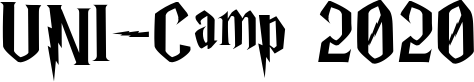 Language Science and TechnologyLiebe UniCamp Teilnehmerinnen,Schön, dass Ihr dabei seid! Da wir aufgrund der aktuellen Corona Situation ein etwas anderes Programm mit Euch durchführen, sind wir auf Eure Mitarbeit angewiesen. Im Folgenden findet Ihr einige Anregungen, was Ihr alles mit einem mehrsprachigen Korpus machen könnt. Denkt dran, Ihr seid nicht in der Schule und es ist gar nicht schlimm, wenn etwas nicht klappt! Wir sind da um Euch zu helfen. Die Idee ist, dass die folgenden Abfragen nacheinander gemacht werden, da manches aufeinander aufbaut. Ihr müsst Euch aber nicht unbedingt an die Aufgabenstellungen halten, ihr dürft auch kreativ werden und eigene Abfragen an das Harry Potter Korpus stellen. Ihr könnt immer in der Präsentation nachschauen, wie man bestimmte Abfragen stellt. Eure Login-Daten für CQP-Web sind unicampNUMMER (die Nummer weisen wir Euch zu). Das Passwort ist für alle 12345! (Ausrufezeichen nicht vergessen )Tobt Euch aus und habt vor allem SPAß!!!Pauline und Stefania Fangt am besten mit dem deutschen Harry Potter Korpus an. Hier könnt ihr Eure ersten eigenen Abfragen (Queries) ausprobieren: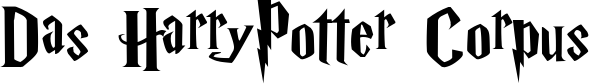 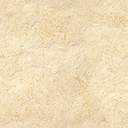 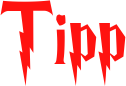 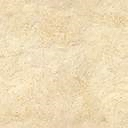 Listen der POS-tags in den anderen Sprachen: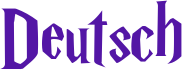 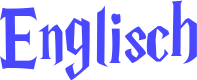 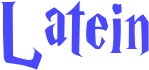 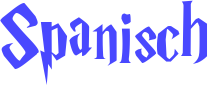 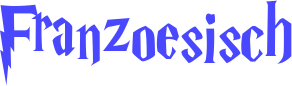 Die POS-tags gelten nur im Corpus der jeweiligen Sprache!!!5. Frequency BreakdownWelche drei Namen fallen am häufigsten im ersten Band (deutsch)? Und im englischen Original? Hierfür müsst Ihr erst nach Namen suchen und dann einen Frequency Breakdown machen (s. Präsentation).Welche Nomen, Adjektive, Verben sind die häufigsten? Für Verben nehmt Ihr am besten nur die Vollverben (  [pos=“VV.*“]  ), die sind interessanter als Hilfs- und Modalverben 6. ÜbersetzungDie Übersetzung ins Französische, Spanische oder Latein kann nur vom englischen Originalkorpus aus angezeigt werden! Vom deutschen Korpus aus kann man sich auch das englische Original anzeigen lassen.Findet heraus, was Zauberstab, Zaubertrank, Zauberspruch auf Englisch, Spanisch oder Französisch heißt. Ihr könnt alle in einer Query abfragen. Es geht aber auch einzeln.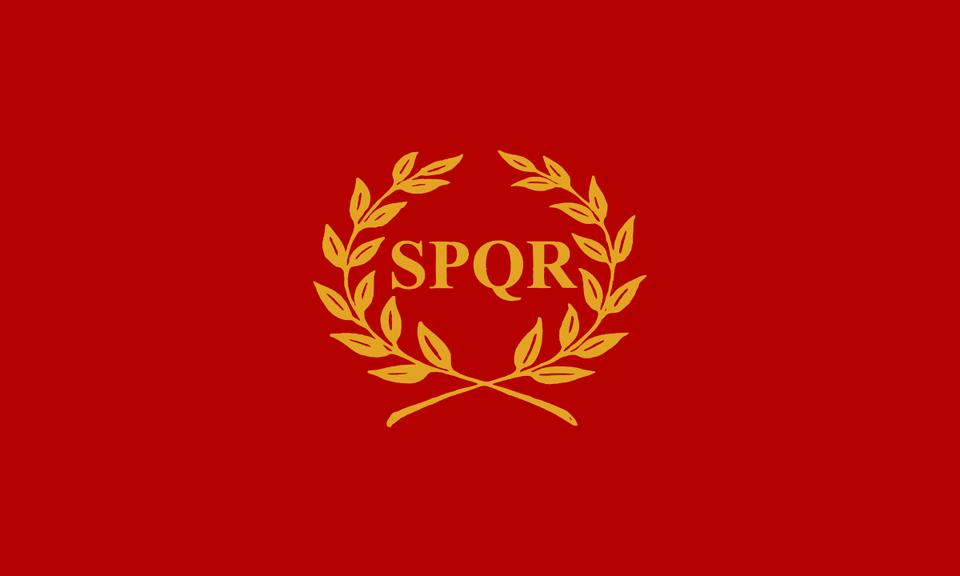 Im Englischen (Potter1 English): Wann benutzt man tall, high, big und wann small, short, little? Wie wird es ins Deutsche übersetzt? Frage alle drei Wörter in einer Query ab. Lasse dir die alignierten Übersetzungen anzeigen!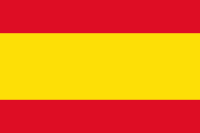 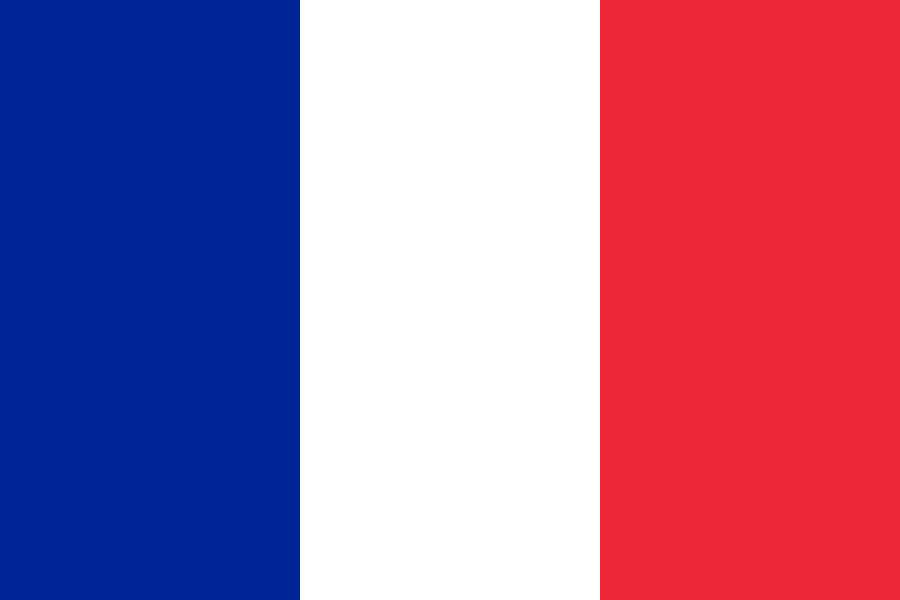  (Klicke ”aligned data to display “  Switch)           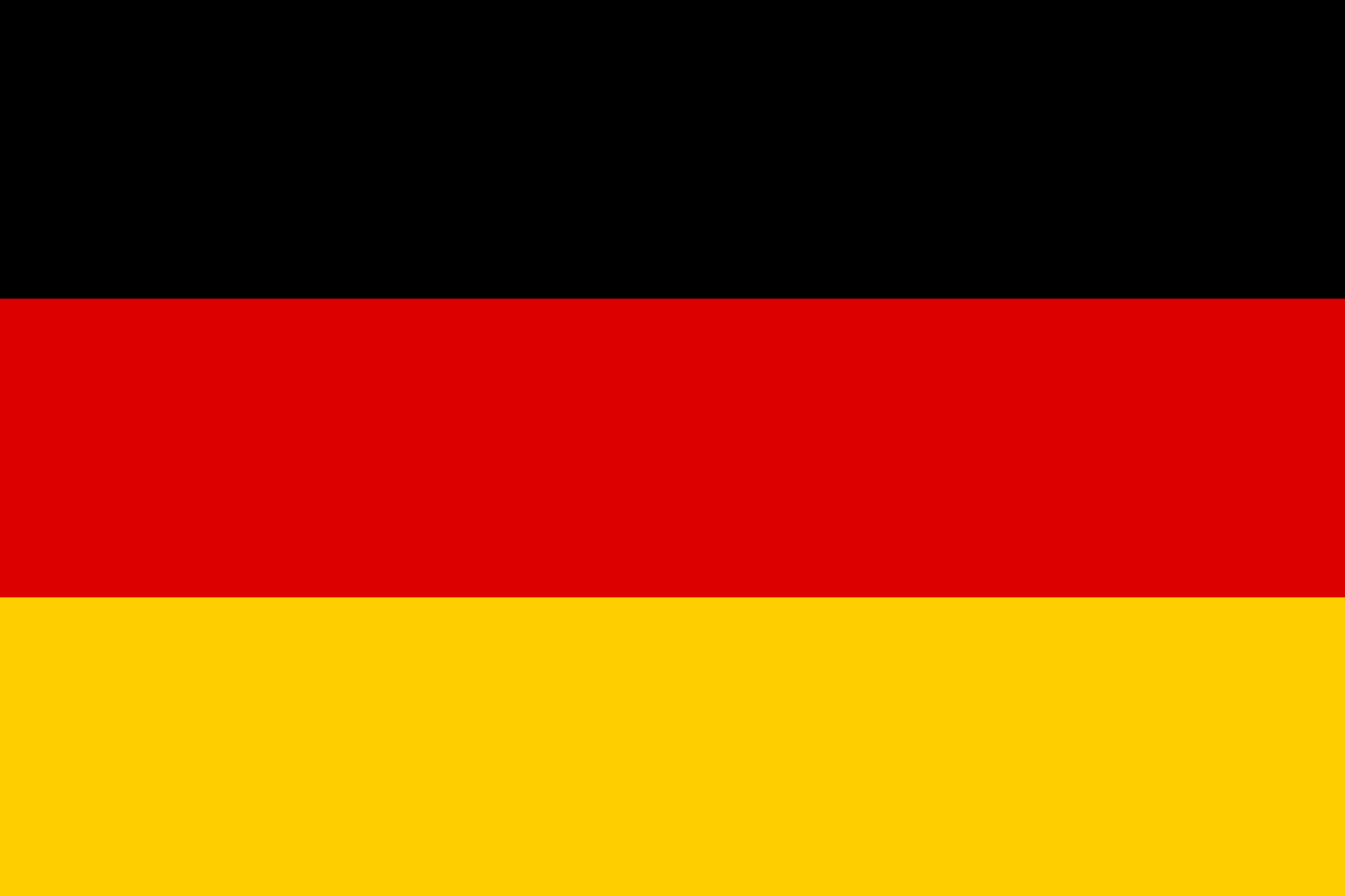 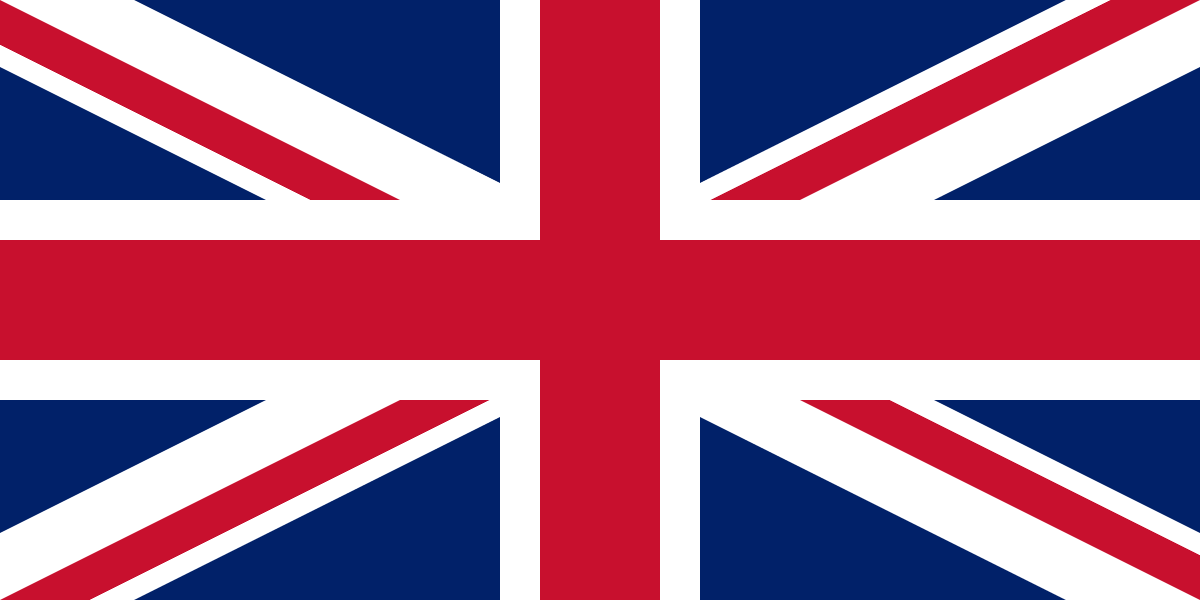 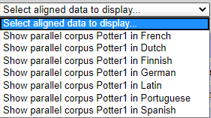 7. Kategorisierung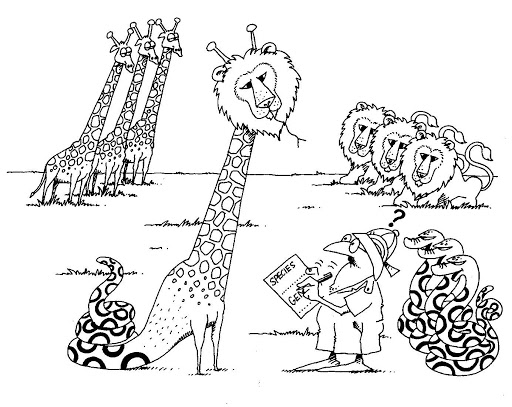 Hier könnt ihr eigene Annotationen in das Korpus einfügen, um euch eigene Fragen zu beantworten. Z.B. könntet ihr Personen in männliche und weibliche Charaktere einteilen, Adjektive in Kategorien einteilen (Aussehen, Charaktereigenschaften, etc.), Verben einteilen (Bewegung, Gefühl, etc.) usw. und hinterher Häufigkeiten bestimmen. Schaut euch dafür das folgende Video von Stefania an!